Открытый запрос предложений № 5от 26 октября 2017 годана право заключения Договора на выполнение строительно-монтажных работ по объекту: реконструкция КЛ-6 кВ РП-2.9 – КТП-77.(КОТИРОВОЧНАЯ ДОКУМЕНТАЦИЯ)
Заказчик: Акционерное общество «Невинномысская электросетевая компания» (АО «НЭСК»): 357100, Ставропольский край, г. Невинномысск, ул. Гагарина, 50-а. извещением о проведении Открытого запроса предложений (далее – Запрос предложений), опубликованным на сайте Заказчика: www.nevesk.ru и единой информационной системе: www.zakupki.gov.ru, пригласило юридических лиц и индивидуальных предпринимателей (далее — Участник, Участник закупки, Подрядчик) к участию в Запросе предложений № 5 от 26 октября 2017 года на право заключения Договора на выполнение строительно-монтажных работ по объекту: реконструкция КЛ-6 кВ РП-2.9 – КТП-77.Лицо, ответственное за проведение Запроса предложений: начальник ОКС и ЭЭС АО «НЭСК» Поспелов Геннадий Иванович, т.: 8(86554) 6-21-48; e-mail: info@nevesk.ru.По организационным вопросам обращаться к контактному лицу: специалист по закупкам АО «НЭСК» Беспавлова Юлия Николаевна, e-mail: info@nevesk.ru; т.: 8(86554)9-54-52.1. Установленные Заказчиком требования к безопасности, качеству, техническим характеристикам, функциональным характеристикам (потребительским свойствам) товара, работы, услуги, к размерам, упаковке, отгрузке товара, к результатам работы, установленные Заказчиком и предусмотренные техническими регламентами в соответствии с законодательством Российской Федерации о техническом регулировании, документами, разрабатываемыми и применяемыми в национальной системе стандартизации, принятыми в соответствии с законодательством Российской Федерации о стандартизации, иные требования, связанные с определением соответствия поставляемого товара, выполняемой работы, оказываемой услуги потребностям Заказчика.1.1. Требования к поставляемому товару (выполняемым работам, оказываемым услугам) и условиям поставки товара (выполнения работ, оказания услуг):1.1.1. По результатам Запроса предложений Заказчик намерен заключить Договор на выполнение строительно-монтажных работ по объекту: реконструкция КЛ-6 кВ РП-2.9 – КТП-77..1.1.2. Стадийность выполнения работ: 1 стадия - Выполнение плана производства работ и согласование с заказчиком.2 стадия – выполнение строительно-монтажных работ.3 стадия  - оформление исполнительной документации.1.1.3. Особые условия: Выполнение строительно-монтажных работ будет производиться на территории г. Невинномысска в условиях комплексной застройки, в охранной зоне КЛ-6 кВ и действующих электроустановках, с пересечением тротуаров и проезжей части улицы Краснопартизанская с интенсивным движением транспорта. Трасса кабельной линии проходит в непосредственной близости (охранных зонах) смежных коммуникаций.1.1.4. Перечень исходной документации (данных):Трасса кабельной линии проходит от РП-2, пересекая внутриквартальные дороги и проезжую часть улицы Краснопартизанская. Перед прокладкой новых кабелей разработать план производства работ. План производства работ согласовать с заказчиком и коммунальными службами города. Получить разрешение на производство работ.1.1.5.Требование к наличию лицензий или свидетельств:1.1.5.1. Для выполнения СМР:Подрядчик должен быть членом региональной саморегулируемой организации строителей и быть включенным в соответствующий Реестр. В период действия договора подряда Подрядчик должен предоставить Заказчику актуальную выписку из Реестра, подтверждающую его членство в СРО строителей и право осуществлять строительство, реконструкцию, капитальный ремонт объектов капитального строительства по договору подряда1.1.6. Требования к выполнению работ по подготовке исполнительной документации: 1.1.6.1. Технические требования: 1.1.6.1.1. В местах прокладки открытым способом глубина траншеи не менее . Переходы под дорогами, проездами, пересечения с существующими коммуникациями выполнять при использовании полиэтиленовых труб не менее Ø 100 мм.1.1.6.1.2.При пересечении улицы Краснопартизанская в 2 местах выполнить проколы.1.1.6.1.3. При пересечении внутриквартальной дороги в районе ж/д Бульвар Мира 40 выполнить прокол методом ГНБ.1.1.6.1.4. В ходе реконструкции предусмотреть прокладку кабеля марки АСБ, сечение 185 мм2, номинальное напряжение кабеля 10 кВ. 1.1.6.1.5. После проведения СМР провести высоковольтные испытания кабельной линии с оформлением соответствующей тех. документации.1.1.6.2. Рабочая и исполнительная документация должна быть выполнена в соответствии с:- Правилами устройства электроустановок (ПУЭ);- Правилами технической эксплуатации электроустановок потребителей;- Постановлением правительства РФ №87 от 16.02.2009 «О составе разделов проектной документации и требованию к их содержанию»;- ГОТ 21.1101-2009 «Основные требования к проектной и рабочей документации»;- Другими действующими нормами, правилами.  1.1.6.3. Требования к оформлению и предоставлению проектно-сметной и исполнительной документации:1.1.6.3.1. Заказчику выдается согласованная рабочая документация на бумажном носителе в 2 (двух) экземплярах, на электронном носителе (флэш-накопитель или оптический диск) в 1 экземпляре:- графические материалы в формате AutoCAD 2009 или Visio2010;- текстовые документы в формате Microsoft Word;- сметная документация в формате программы ГрандСмета.Все дополнительные работы и мероприятия требующие дополнительных затрат согласовываются с Заказчиком и оформляются документально. 1.1.6.3.2. Исполнительная документация должна быть оформлена в соответствии с инструкцией И.1.13-07, ПТЭ Электрических станций и сетей.1.1.6.3.3. Документация, переданная Подрядчику для выполнения работ по реконструкции, возвращается им Заказчику вместе с исполнительной документацией. 1.1.6.3.4. Сметы должны быть составлены в базовых ценах на 01.01.2001 г. с применением индексов изменения сметной стоимости по статьям затрат, утвержденных Министром строительства, архитектуры и ЖКХ СК на дату предоставления Рабочей документации на согласование. Стоимость материалов, не включенных в расценки, должна быть определена на основании «Сборника средних сметных цен на материалы, изделия и конструкции, применяемые в строительстве» (далее – СССЦ) на дату предоставления Рабочей документации на согласование, в случае, если в СССЦ отсутствует необходимая позиция материала или стоимость материала в СССЦ имеет значительное отклонение от текущей рыночной цены этого материала, то стоимость определяется на основе счетов-фактур, согласованных с Заказчиком и приложенных к сметной документации.1.1.7. Требования к строительно-монтажным работам и условиям выполнения работ:1.1.7.1. Подрядчик должен выполнить своими силами все работы в объеме и сроки, предусмотренные пп. 1.1.1. п. 1.1. настоящей котировочной документации и сдать работы «Заказчику» в состоянии, позволяющем эксплуатацию объекта, в том числе: технический отчет.Работы должны выполняться в соответствии с действующими в Российской Федерации законодательством, строительными нормами и правилами (СНиП, ПУЭ гл. 2.4; «Правила по охране труда при эксплуатации электроустановок» утвержденные приказом от 24 июля 2013 года N 328н с учетом изменений и дополнений).1.1.7.2. При производстве работ должны использоваться оборудование, машины, механизмы, предназначенные для конкретных условий или допущенные к применению органами государственного надзора.1.1.7.3. Охрана труда рабочих (персонала Подрядчика) должна обеспечиваться выдачей необходимых средств индивидуальной защиты (спец. перчатки, каски, спецодежда, обувь и др.) выполнение мероприятий по коллективной защите работающих (ограждение, освещение, защитные и предохранительные устройства – стропы, канаты и т.д.).1.1.7.4. К производству работ допускаются лица, имеющие специальную подготовку и прошедшие инструктаж по технике безопасности при выполнении данного вида работ с обязательным занесением записи в журнал инструктажа. При производстве работ обязательно выполнение технических условий, организационных и технических мероприятий (в том числе оформление нарядов-допусков) и технологических требований согласно действующим нормативным актам.1.1.7.5. На объекте должны быть в наличии материальные и технические средства для осуществления мероприятий по спасению людей и ликвидации аварий.1.1.7.6. Подрядчик самостоятельно обеспечивает своим персоналом необходимые мероприятия по технике безопасности, безопасности дорожного движения, пожаробезопасности, охране окружающей среды, зеленых насаждений во время проведения работ.1.1.7.7. В случае, если Заказчиком будут обнаружены скрытые некачественно выполненные работы, то Подрядчик своими силами и без увеличения стоимости работ обязан в согласованный срок переделать эти работы для обеспечения их надлежащего качества.Подрядчик должен устранять недостатки, выявленные при производстве и приемке работы за свой счет.1.1.7.8. Работа по Договору выполняется «Подрядчиком» - из материалов «Подрядчика», перечисленных в смете, и из материалов «Заказчика», указанных в пункте 5.1 договора. «Подрядчик» несет ответственность за ненадлежащее качество предоставленных им материалов, а также за предоставление материалов, обремененных правами третьих лиц.1.1.7.9. «Подрядчик» обязан обеспечить надлежащую охрану материалов, оборудования, строительной техники и другого имущества на весь период проведения работ на объекте. 1.1.8. Подрядчик должен обеспечить выполнение следующих условий:1.1.8.1. Немедленно письменно предупредить Заказчика о не зависящих от Подрядчика обстоятельствах, которые могут повлиять на качество результатов выполняемой работы либо создают невозможность ее завершения в срок.1.1.8.2. В случае обнаружения в ходе исполнения договора не учтенных проектной и технической документацией работ, которые необходимо произвести дополнительно с увеличением сметной стоимости, незамедлительно письменно сообщить об этом Заказчику с предоставлением новой сметы (смет) для согласования. Изменение объемов, способов проведения работ и их сметной стоимости согласовываются Заказчиком на основании письма и сметы (смет) Подрядчика путем подписания дополнительного соглашения и измененной сметы к договору.1.1.8.3 Не позднее, чем за 3 (три) рабочих дня до выполнения работ по закрытию траншеи кабельной линии), письменно уведомить «Заказчика» для вызова представителя МУП «Архитекурно-планировочное бюро» города Невинномысска с целью нанесения коммуникаций на план города.1.1.8.4. До подписания акта сдачи-приемки завершенных работ обеспечить вывоз оборудования, транспортных средств, инструментов, приборов, инвентаря, строительных материалов, изделий, конструкций, строительного мусора, а также привести территорию производства работ в соответствие с государственными санитарно-эпидемиологическими правилами и нормами.1.1.8.5. «Подрядчик» должен гарантировать, что качество строительных материалов, комплектующих изделий, конструкций систем, применяемых в фазе выполнения работ, будет соответствовать государственным стандартам, техническим условиям и иметь соответствующие сертификаты, технические паспорта или другие документы, удостоверяющие качество.1.1.8.5. Предоставить гарантию на выполненные строительно-монтажные работы – не менее 24 месяцев с момента сдачи объекта.1.1.8.6. Выезд по гарантийным обязательствам на устранение выявленных дефектов в течение 3-х часов по заявке Заказчика.1.1.8.7. Выделение своего представителя в комиссию при возникновении спорных вопросов об отнесении к гарантийным случаям выявленных дефектов на объектах для определения их причин.1.2. Сведения о начальной (максимальной) цене Договора (цене лота):Стоимость работ по Договору не может превышать – 3 643 936,74 руб. ( Три миллиона шестьсот сорок три тысячи девятьсот тридцать шесть рублей, 74 копейки) без учета НДС;  4 299 845,35 руб. (Четыре миллиона двести девяносто девять тысчя восемьсот сорок пять рублей, 35 копеек) с учетом НДС.Расчет начальной (максимальной) цены:Смета Заказчика на СМР – 3 643 936,74  руб. + НДС 18 % - 655 908,61 руб. = ;  4 299 845,35  руб.1.3. Сведения о валюте, используемой для формирования цены Договора, порядок формирования цены Договора (цены лота) (с учетом или без учета расходов на перевозку, страхование, уплату таможенных пошлин, налогов и других обязательных платежей):Валютой, используемой при формировании ценового предложения и в расчетах, является российский рубль.Цена выполняемых работ должна включать стоимость необходимых материалов, все установленные законодательством налоги (в том числе НДС), сборы, таможенные пошлины и иные расходы.1.4. Место, условия и сроки (периоды) поставки товара, выполнения работы, услуги:Место выполнения работ: Ставропольский край, г. Невинномысск.Работы должны быть выполнены в срок не позднее 25.12.2017 г.Условия выполнения работ, предусмотренных настоящим Запросом предложений – согласно п.п.1.1. настоящей Котировочной документации.1.5. Форма, сроки и порядок оплаты товара, работы, услуги:1.5.1. Оплата   фактически   выполненных работ будет производиться в следующем порядке: - 70% от общей стоимости договора на основании актов КС-2, КС-3, счета-фактуры, и при условии предоставления комплекта исполнительной документации о выполнении строительно-монтажных работ в течение 30 (Тридцати) банковских дней с момента получения оригинала счета с условием подписания указанных актов, а также предоставления технических отчетов о выполнении строительно-монтажных работ;- 30 % от общей стоимости договора в течение 30 (тридцати) банковских дней с момента получения Акта осмотра электроустановки, выданного уполномоченным органом Ростехнадзора.2. Об установлении приоритета товаров российского происхождения, работ, услуг, выполняемых, оказываемых российскими лицами в соответствии с Постановлением Правительства РФ от 16.09.2016 г. № 925 «О приоритете товаров российского происхождения, работ, услуг, выполняемых, оказываемых российскими лицами, по отношению к товарам, происходящим из иностранного государства, работам, услугам, выполняемым, оказываемым иностранными лицами».2.1. При проведении настоящего Запроса предложений Заказчиком в соответствии с требованиями Постановления Правительства РФ от 16.09.2016 г. № 925 «О приоритете товаров российского происхождения, работ, услуг, выполняемых, оказываемых российскими лицами, по отношению к товарам, происходящим из иностранного государства, работам, услугам, выполняемым, оказываемым иностранными лицами» устанавливается приоритет товаров российского происхождения, работ, услуг, выполняемых, оказываемых российскими лицами путем установления следующих условий, которые должны быть соблюдены Участниками закупки, и последствий их не соблюдения:2.1.1. Участником закупки в Заявке на участие в закупке должно быть указано (задекларировано) наименование страны происхождения материалов, поставляемых (используемых) для выполнения работ, предусмотренных настоящим Запросом предложений, а также страна регистрации (происхождения) самого Участника закупки;2.1.2. Участники закупки несут ответственность за представление недостоверных сведений о стране происхождения товара (материалов, используемых при выполнении строительно-монтажных работ) и самого Участника закупки, выполняющего работы, указанные в Заявке на участие в закупке (или приложениях к Заявке);2.1.3. Сведения о начальной (максимальной) цене единицы каждого товара (материалов, используемых Подрядчиком при выполнении строительно-монтажных работ), а также работ, являющихся предметом закупки, указаны Заказчиком в прилагаемой к настоящему Запросу предложений смете (Приложение № 7).2.1.4. Отсутствие в Заявке на участие в закупке указания (декларирования) страны происхождения поставляемого товара (материалов, используемых при производстве строительно-монтажных работ) и страны происхождения Участника закупки не является основанием для отклонения заявки на участие в закупке, и такая заявка рассматривается как содержащая предложение о поставке иностранных товаров (используемых материалов) и о выполнении работы иностранным Участником;2.1.5. Для целей установления соотношения цены предлагаемых к поставке (применению при выполнении строительно-монтажных работ) товаров российского и иностранного происхождения, цены выполнения работ российскими и иностранными лицами в случае, предусмотренном подпунктом "г" пункта 2.2. настоящего Запроса предложений, цена единицы каждого товара, работы, определяется как произведение начальной (максимальной) цены единицы товара, работы, указанной в Котировочной документации в соответствии с подпунктом 2.1.3 настоящего Запроса предложений, на коэффициент изменения начальной (максимальной) цены договора по результатам проведения закупки, определяемый как результат деления цены договора, по которой заключается договор, на начальную (максимальную) цену договора;2.1.6. Участник закупки относится Заказчиком к российским или иностранным лицам на основании документов Участника закупки, содержащих информацию о месте его регистрации (для юридических лиц и индивидуальных предпринимателей), на основании документов, удостоверяющих личность (для физических лиц);2.1.7. Страна происхождения товара (материалов Подрядчика, с использованием которых будут выполняться строительно-монтажные работы) определяется на основании сведений, содержащихся в заявке на участие в закупке, представленной участником закупки, с которым заключается договор;2.1.8. В случае признания победителя закупки уклонившимся от заключения договора, договор заключается с участником закупки, который предложил такие же, как и победитель закупки, условия исполнения договора или предложение которого содержит лучшие условия исполнения договора, следующие после условий, предложенных победителем закупки;2.1.9. При исполнении договора, заключенного с участником закупки, которому предоставлен приоритет в соответствии с Постановлением Правительства РФ от 16.09.2016 г. № 925 и настоящим Запросом предложений , не допускается замена страны происхождения товаров (материалов, используемых при проведении строительно-монтажных работ), за исключением случая, когда в результате такой замены вместо иностранных товаров (материалов) поставляются российские товары (материалы), при этом качество, технические и функциональные характеристики (потребительские свойства) таких товаров не должны уступать качеству и соответствующим техническим и функциональным характеристикам товаров, указанных в договоре.2.2. Приоритет не предоставляется в случаях, если:а) закупка признана несостоявшейся и договор заключается с единственным участником закупки;б) в Заявках на участие в Запросе предложений не содержится предложений о поставке товаров российского происхождения, выполнении работ российскими лицами;в) в Заявках на участие в Запросе предложений не содержится предложений о поставке товаров иностранного происхождения, выполнении работ иностранными лицами;г) в Заявке на участие в Запросе предложений, представленной Участником содержится предложение о поставке товаров (материалов) российского и иностранного происхождения, выполнении работ, российскими и иностранными лицами, при этом стоимость товаров российского происхождения, стоимость работ, выполняемых, российскими лицами, составляет менее 50 процентов стоимости всех предложенных таким Участником товаров, работ, услуг;3. Порядок проведения процедуры Запроса предложений3.1. Требования к Участникам закупки и перечень документов, представляемых Участниками закупки для подтверждения их соответствия установленным требованиям:3.1.1. Участником закупки может быть любое юридическое лицо или несколько юридических лиц, выступающих на стороне одного Участника закупки, независимо от организационно-правовой формы, формы собственности, места нахождения и места происхождения капитала, либо любое физическое лицо или несколько физических лиц, выступающих на стороне одного Участника закупки, в том числе индивидуальный предприниматель или несколько индивидуальных предпринимателей, выступающих на стороне одного Участника закупки.3.1.2. Обязательные требования к Участникам закупки:3.1.2.1. Полная правоспособность на участие в Запросе предложений, заключение и исполнение Договора по результатам Запроса предложений.3.1.2.2. Соответствие Участника закупки требованиям, устанавливаемым в соответствии с законодательством Российской Федерации к лицам, осуществляющим выполнение работ, являющихся предметом закупки. (Членство Участника в СРО строителей, подтверждающее его право осуществлять строительство, реконструкцию, капитальный ремонт объектов капитального строительства по договорам подряда).3.1.2.3. Непроведение ликвидации Участника закупки - юридического лица и отсутствие решения арбитражного суда о признании Участника закупки - юридического лица, индивидуального предпринимателя банкротом и об открытии конкурсного производства.3.1.2.4. Неприостановление деятельности Участника закупки в порядке, предусмотренном Кодексом Российской Федерации об административных правонарушениях, на день подачи Заявки на участие в Запросе предложений.3.1.2.5. Отсутствие у Участника закупки задолженности по начисленным налогам, сборам и иным обязательным платежам в бюджеты любого уровня или государственные внебюджетные фонды за прошедший календарный год, размер которой превышает 25 (двадцать пять) процентов балансовой стоимости активов Участника закупки по данным бухгалтерской отчетности за последний завершенный отчетный период. При наличии задолженности Участник закупочной процедуры считается соответствующим установленному требованию в случае, если он обжалует наличие указанной задолженности в соответствии с законодательством Российской Федерации и решение по такой жалобе на день рассмотрения Заявки на участие в Запросе предложений не принято.3.1.2.6. Отсутствие сведений об Участнике Запроса предложений в реестрах недобросовестных поставщиков, предусмотренных Федеральными законами Российской Федерации от 18 июля 2011 г. № 223-ФЗ «О закупках товаров, работ, услуг отдельными видами юридических лиц», от 05 апреля 2013 г. № 44-ФЗ «О контрактной системе в сфере закупок товаров, работ, услуг для обеспечения государственных и муниципальных нужд».3.1.2.7. Отсутствие фактов неисполнения (ненадлежащего исполнения) Участником Запроса предложений обязательств по выполнению работ, по Договорам, заключенным с Заказчиком за последние 2 (два) года, предшествующие дате размещения извещения о закупке.3.1.3. Специальные дополнительные требования к Участникам закупки: 3.1.3.1. Наличие у Участника опыта выполнения Договоров, предметом которых является выполнение работ, аналогичных предмету закупки.3.1.3.2. Наличие у Участника спецтехники (в собственности или на иных законных основаниях на срок не менее чем на один год) находящейся на территории г. Невинномысска, для выполнения строительно-монтажных работ, предусмотренных настоящим Запросом предложений.3.1.3.3.  Наличие у Участника профессионального персонала, аттестованного на выполняемый вид деятельности, имеющего все необходимые допуски и удостоверения, в количестве не менее требуемого для безопасного выполнения работ на электроустановках согласно «Правилам по охране труда при эксплуатации электроустановок» утвержденным призом от 24 июля 2013 года N 328н с изменениями и дополнениями. (К производству работ допускаются лица не моложе 18 лет, прошедшие медицинское обследование, в том числе на право работы в действующих; обученные правилам техники безопасности, мерам пожарной безопасности, прошедшие проверку знаний Правил и других нормативно-технических документов (правил и инструкций по устройству электроустановок, по технической эксплуатации электроустановок, а также применения защитных средств) в пределах требований, предъявляемых к соответствующей должности или профессии, имеющие соответствующую группу по электробезопасности).3.1.3.4. Наличие у Участника производственной базы или участка в городе Невинномысске (в собственности или на иных законных основаниях на срок не менее чем на один год).3.1.3.5. Наличие у Участника отдела или аттестованного персонала по охране труда и технике безопасности. 3.1.3.6. Для выполнения гарантийных обязательств время реагирования по устранению дефектов (недостатков) по заявке Заказчика - 3 (три) часа.3.1.3.7. Участник должен иметь не менее 2 (двух) специалистов в области строительства, которые в соответствии с частью 1 статьи 55.5-1 Градостроительного кодекса РФ (далее-Кодекс) имеют право осуществлять по трудовому договору, заключенному с Участником, трудовые функции по организации выполнения работ по строительству, реконструкции, капитальному ремонту объекта капитального строительства и должностные обязанности которых соответствуют требованиям части 5 статьи 55.5-1 Кодекса.3.1.4. К коллективным участникам Запроса предложений предъявляются следующие дополнительные требования, связанные с особенностью коллективного участия: 3.1.4.1. В случае, если несколько юридических или физических лиц выступают совместно в качестве Участника Запроса предложений ими должно быть предоставлено соглашение (или иной документ), соответствующий нормам Гражданского кодекса Российской Федерации, в котором определены права и обязанности сторон и определено лицо, уполномоченное представлять интересы коллективных Участников закупочной процедуры (лидер коллективного Участника).3.1.3.2. Лица, выступающие на стороне одного коллективного Участника закупки, не вправе участвовать в этой же закупке самостоятельно или на стороне другого коллективного Участника закупки. Несоблюдение данного требования является основанием для отклонения заявок как всех Участников закупки, на стороне которых выступает такое лицо, так и заявки, поданной таким лицом самостоятельно.3.1.5. Перечень документов, представляемых Участниками Запроса предложений для подтверждения их соответствия установленным требованиям указан в п.п. 3.2.20 настоящей Котировочной документации.3.2. Требования к содержанию, форме, оформлению и составу Заявки на участие в закупке:3.2.1. Заявка должна быть подана на русском языке и оформлена по форме, приведенной в Приложении № 2 к настоящему Запросу предложений, и быть действительной не менее чем до даты подписания Договора по результатам Запроса предложений.3.2.2. Заявка должна быть подписана лицом, имеющим право в соответствии с законодательством Российской Федерации действовать от лица Участника (Подрядчика) без доверенности, или надлежащим образом уполномоченным им лицом на основании доверенности (далее — уполномоченное лицо). Заявка также должна быть заверена печатью Участника (Подрядчика) при ее наличии.3.2.3. Участник вправе подать только одну Заявку на участие в Запросе предложений. В случае подачи нескольких предложений (заявок) все они будут отклонены без рассмотрения по существу.3.2.4. Ответственность за достоверность предоставленных данных несет Участник. Заказчик не обязан осуществлять проверку содержащихся в Заявке данных.3.2.5. Ответственность за несвоевременную подачу Заявки или неполный комплект документов в составе Заявки на участие в Запросе предложений несет Участник.3.2.6. Участник самостоятельно несет все расходы, связанные с подготовкой и подачей Заявки, Заказчик не отвечает по этим расходам и не имеет обязательств перед Участниками, независимо от хода и результатов Запроса предложений, если иное не предусмотрено законодательством Российской Федерации.3.2.7. Все документы в составе Заявки на участие в Запросе предложений должны быть четко отпечатаны, читаемы при просмотре.3.2.8. Несоответствие Участника Запроса предложений требованиям, установленным Заказчиком в настоящей Котировочной документации, является основанием для отклонения его Заявки.3.2.9. В любое время до окончания срока представления Котировочных заявок Заказчик вправе по собственной инициативе либо в ответ на запрос Участника закупки внести изменения в извещение о проведении Запроса предложений, Котировочную документацию или Проект договора.3.2.10. Изменения, вносимые в извещение, Котировочную документацию или Проект договора размещаются Заказчиком в Единой информационной системе и сайте Заказчика не позднее чем в течение 3 (трех) дней со дня принятия решения о внесении указанных изменений.3.2.11. Заказчик вправе отказаться от проведения Запроса предложений в любое время до момента заключения Договора с победителем (единственным участником) Запроса предложений, не неся при этом никакой ответственности перед Участниками закупки, в том числе по возмещению каких-либо затрат, связанных с подготовкой и подачей Заявки на участие в Запросе предложений.Об отказе от проведения Запроса предложений Заказчик размещает извещение в Единой информационной системе и сайте Заказчика.3.2.12. До окончания срока подачи Заявок на участие в запросе предложений Заказчик вправе по любой причине продлить этот срок. Извещение о продлении срока подачи Заявок размещается в Единой информационной системе и сайте Заказчика.3.2.13. В случае если после окончания срока подачи Заявок на участие в запросе предложений не подано ни одной Заявки Заказчик (по решению закупочной комиссии) может выбрать одну из возможностей:3.2.13.1. Продлить срок подачи Заявок на участие в Запросе предложений.3.2.13.2. Объявить новый Запрос предложений (при этом Заказчик вправе изменить требования Котировочной документации и условия исполнения Договора).3.2.13.3. Осуществить закупку у Единственного поставщика (подрядчика).При этом Заказчик в случаях, предусмотренных подпунктами 3.2.13.1 и 3.2.13.2 настоящего пункта в зависимости от принятого решения размещает в Единой информационной системе и сайте Заказчика извещение о продлении срока подачи Заявок или о повторном размещении заказа путем Запроса предложений.3.2.14. Лицо, подавшее Заявку на участие в Запросе предложений, вправе изменить или отозвать Заявку в любое время до момента окончания срока их подачи, установленного Котировочной документацией.Изменение и (или) отзыв Заявок после окончания срока их подачи, установленного Котировочной документацией, не допускается.3.2.15. Заявки, полученные Заказчиком после окончания срока их подачи, установленного Котировочной документацией, не рассматриваются, не вскрываются и хранятся вместе с документацией о закупке.3.2.16. Заказчиком установлено требование об обеспечении Заявки. Размер обеспечения Заявки на участие в Запросе предложений устанавливается 25 000,00 руб. (Двадцать пять тысяч рублей 00 копеек). Обеспечение должно быть перечислено Заказчику до даты вскрытия конвертов с заявками, установленной в настоящей Котировочной документации, но не позднее 03.11.2017 г. на расчетный счет:АО «НЭСК»; ИНН/КПП: 2631802151/263101001; ОГРН: 1122651000152;Р/с № 40702810160250000541 в отделении № 5230 Сбербанка России г. Ставрополь К/с 30101810907020000615 БИК 040702615.В назначении платежа необходимо указать наименование платежа - обеспечение заявки по Открытому запросу предложений № 5 от 26 октября 2017 года.В течение 3 (трех) рабочих дней после подведения результатов проведения Запроса предложений (размещения протокола подведения итогов по рассмотрению Котировочных заявок в Единой информационной системе и сайте Заказчика) обеспечение Заявки будет возвращено Участникам Запроса предложений, не ставшим его победителем или с отклоненными Заявками путем перечисления денежных средств на расчетный счет, указанный ими в Заявке.Победителю Запроса предложений обеспечение Заявки возвращается в течение 3 (трех) рабочих дней после подписания Договора путем перечисления денежных средств на расчетный счет, указанный им в Заявке.В случае признания победителя Запроса предложений уклонившимся от заключения договора обеспечение заявки ему не возвращается.3.2.17. Настоящей Котировочной документацией установлено требование об обеспечении исполнения Договора, заключаемого по результатам Запроса предложений в форме передачи в залог денежных средств.Размер обеспечения составляет 15 (пятнадцать) процентов от начальной (максимальной) цены Договора с учетом НДС, указанной в таблице п.п.1.1.1 настоящей Котировочной документации, то есть:-  644 976,80 руб. (шестьсот сорок четыре тысячи девятьсот семьдесят шесть рублей,80 копеек).Реквизиты для перечисления обеспечения исполнения обязательств по Договору:АО «НЭСК»; ИНН/КПП 2631802151/263101001; ОГРН 1122651000152;Р/с № 40702810160250000541 в отделении № 5230 Сбербанка России г. Ставрополь К/с 30101810907020000615 БИК 040702615.В назначении платежа необходимо указать наименование платежа - обеспечение исполнения Договора по Открытому запросу предложений № 5 от 26 октября 2017 года.3.2.18. В течение 3 (трех) рабочих дней после размещения протокола подведения итогов по рассмотрению Заявок Участник Запроса предложений, ставший победителем обязан произвести оплату обеспечения Договора и предоставить Заказчику платежное поручение с отметкой банка, после чего Заказчик направит ему для подписания Договор на поставку товара (выполнение работ, оказание услуг) на условиях настоящего Запроса предложений и предложения победителя по цене.3.2.19. Возврат обеспечения Договора осуществляется Заказчиком в течение 5 (пяти) рабочих дней после выполнения Подрядчиком всех обязательств, предусмотренных Договором (то есть после подписания сторонами актов КС-2 и КС-3 и получения Акта осмотра электроустановки, выданного уполномоченным органом Ростехнадзора).3.2.20. Участник в составе своей Заявки должен представить следующие документы:3.2.20.1. Заявка по форме, являющейся Приложением № 2 к настоящей Котировочной документации, содержащая цену строительно-монтажных работ по объекту с указанием сведений о включенных или не включенных в неё расходах (налоги, сборы, стоимость материалов и другие обязательные платежи), подписанное уполномоченным лицом и заверенное печатью Участника при ее наличии. Заявка должна быть подписана лицом, имеющим право в соответствии с законодательством Российской Федерации действовать от лица Участника (Подрядчика) без доверенности, или надлежащим образом уполномоченным им лицом на основании доверенности (далее — уполномоченного лица). Заявка также должна быть скреплена печатью Участника (Подрядчика) при ее наличии. 3.2.20.2. Документы, подтверждающие полномочия лица, подписывающего Заявку Участника, на право участия в данном Запросе предложений (в том числе на право заключения Договора, являющегося предметом Запроса предложений), (заверенные Участником, с печатью при ее наличии):Для руководителя юридического лица, имеющего право действовать от его имени без доверенности: а) копия Решения учредителя (иного органа, уполномоченного в соответствии с Уставом, назначать единоличный исполнительный орган);б) копия приказа о вступлении в должность.Для индивидуального предпринимателя:а) копия паспорта;б) копия свидетельства о государственной регистрации в качестве индивидуального предпринимателя.Для иного лица, действующего на основании доверенности – доверенность, оформленная в соответствии с требования ГК РФ.3.2.20.3. Копия свидетельства о постановке Участника на учет в налоговом органе, заверенная Участником (с печатью при ее наличии).3.2.20.4. Копия свидетельства о государственной регистрации Участника в качестве юридического лица или предпринимателя, заверенная Участником (с печатью при ее наличии).3.2.20.5. Копия бухгалтерского баланса Участника за 2016 г. с отметкой налогового органа о принятии или распечаткой подтверждения специализированного оператора связи об отправке отчетности, заверенная Участником (с печатью - при её наличии).3.2.20.6. Копия Устава, заверенная Участником (с печатью при её наличии) – для участников-юридических лиц.3.2.20.7. Заверенная Участником (с печатью при её наличии) копия Свидетельства о допуске к определенному виду или видам работ, оказывающих влияние на безопасность объектов капитального строительства (в случае получения Участником указанного свидетельства до 01 июля 2017 года) и Актуальная выписка из Реестра, подтверждающую членство в СРО строителей и право осуществлять строительство, реконструкцию, капитальный ремонт объектов капитального строительства по договору подряда;3.2.20.8. Заверенные Участником (с печатью при ее наличии) Перечень спецтехники для выполнения данных видов работ по форме согласно Приложению № 4 к настоящей Котировочной Документации (предназначенной для конкретных условий и на каждую единицу спецтехники, указанную в Перечне:а) копии свидетельств о регистрации транспортного средства (далее- ТС);б) копии заводских паспортов и отметками о проведении планового технического осмотра и технического освидетельствования с учетом установленной периодичности;3.2.20.9. Копии договора (ов) аренды транспортных средств, указанных в Перечне, со сроком действия не менее 1 (одного) года – в случае нахождения спецтехники в аренде у Участника, Заверенные Участником (с печатью при ее наличии).  3.2.20.10. Заверенные Участником (с печатью – при наличии) копии документов, подтверждающих наличие и квалификацию персонала Участника, участвующего в выполнении предусмотренных настоящей Котировочной документацией проектных и строительно-монтажных работ:1) список персонала, который может быть задействован в выполнении работ, предусмотренных настоящим Запросом предложений по форме, являющейся приложением № 3 к настоящей Котировочной документации, включая специалиста (ов) по охране труда и технике безопасности (далее ОТ и ТБ), а также специалистов в области строительства, соответствующих требованиям ст. 55.5-1 Градостроительного Кодекса РФ.2) выписки из трудовых книжек – по каждому лицу, указанному в списке;3) копии приказов или выписки из приказов, подтверждающие трудовую деятельность – по каждому лицу, указанному в списке;4) копии документов об образовании (дипломов высшего или среднего профессионального образования) – по каждому лицу, указанному в списке;5) копии протоколов о сдаче экзамена по электробезопасности – по каждому лицу, указанному в списке;6) копии удостоверений о допуске к работе в электроустановках – по каждому лицу, указанному в списке;7) копии удостоверений о проверке знаний требований охраны труда – по каждому лицу, указанному в списке;8) копии удостоверений о проверке знаний по пожарно-техническому минимуму (ПТМ) – по каждому лицу, указанному в списке из числа персонала, осуществляющего пожароопасные работы;9) заключение предварительного (периодического) медицинского осмотра (обследования) – по каждому лицу, указанному в списке.Копии документов, указанные в подпунктах 2-8 пункта 3.2.20.10 настоящей Котировочной документации должны быть сложены в порядке нумерации вышеуказанных пунктов в отношении каждого лица из числа персонала, указанного в Списке персонала (в подпункте 1 пункта 3.2.20.11), кроме специалиста по ОТ и ТБ, по которому предоставляются только документы, перечисленные в подп. 5-7 настоящего пункта и специалистов в области строительства, соответствующих требованиям ст. 55.5-1 Градостроительного Кодекса РФ по которым предоставляются только документы, перечисленные в подп. 2-5 настоящего пункта.3.2.20.11. Перечень имеющихся в наличии защитных средств в соответствии с требованиями «Инструкции по применению и испытанию средств защиты, используемых в электроустановках» (приложение №8), утвержденной приказом Минэнерго России от 30.06.2003 № 261 с протоколами испытаний по указанным в Перечне защитным средствам (заверенными Участником копиями (с печатью при наличии);3.20.20.12. Локальный сметный расчет на строительно-монтажные работы (с перечислением применяемых материалов и цен на них), и подписанный Участником по объекту указанному в таблице п.п.1.1.1 настоящей Котировочной документации;3.2.20.13. Копии сертификатов на материалы, используемые Подрядчиком при производстве строительно-монтажных работ, подлежащие сертификации;3.2.20.14. Сведения о кандидатуре (ФИО, должность, телефон, факс, адрес электронной почты для связи) в состав рабочей комиссии по решению спорных вопросов об отнесении к гарантийным случаям выявленных дефектов на объектах для определения их причин;3.2.20.15. Копия свидетельства о праве собственности на объект недвижимости или иной документ, подтверждающий наличие в собственности или на ином законном праве у Участника на территории г. Невинномысска производственной базы (в соответствии с требованиями, установленными п.п. 3.1.3.4 настоящей Котировочной документации) (заверенные Участником, с печатью при ее наличии);3.2.20.16. Перечень объектов, по которым Участником выполнялись аналогичные работы на основании договоров за предшествующие пять лет, в том числе с указанием заключенных Участником по результатам выигранных торгов и котировок, с указанием даты заключения, предмета договора, заказчика по договору.3.2.20.17. Выписка из ЕГРЮЛ или ЕГРИП, выданная не более чем за 3 (три) месяца до даты размещения извещения о проведении Запроса предложений в Единой информационной системе и сайте Заказчика, либо заверенная Участником копия такой выписки с печатью (при ее наличии). 3.2.20.18. Копия документа, подтверждающего применяемую систему (режим) налогообложения, заверенная Участником (с печатью при ее наличии). Допускается справка в свободной форме, составленная и подписанная Участником и заверенная его печатью (при ее наличии).3.2.20.19. Платежное поручение Участника с отметкой банка об оплате обеспечения Заявки.3.2.20.20. Справка из налогового органа о состоянии расчетов по налогам, сборам, пеням, штрафам, процентам организаций и индивидуальных предпринимателей, выданная по состоянию не ранее, чем 31 декабря 2016 года, или Справка из налогового органа об отсутствии у Участника задолженности по начисленным налогам, сборам и иным обязательным платежам в бюджеты любого уровня или государственные внебюджетные фонды за прошедший календарный год, размер которой превышает 25 (двадцать пять) процентов балансовой стоимости активов Участника по данным бухгалтерской отчетности за последний отчетный завершенный период, или копия, заверенная Участником (с печатью при ее наличии).3.2.20.21. Справка о наличии у Участника специалистов в области архитектурно-строительного проектирования и строительства, соответствующих требованиям ст. 55.5-1 Градостроительного Кодекса РФ (в соответствии с пунктом 3.1.3.7 настоящей Котировочной документации) по форме согласно приложению № 5.3.2.20.22.  Опись документов и форм, представленных для участия в Запросе предложений.3.2.23. Участники, сведения о которых внесены в Реестр потенциальных участников закупочных процедур АО «НЭСК» на выполнение строительно-монтажных работ на объектах электросетевого хозяйства Акционерного общества «Невинномысская электросетевая компания» (АО «НЭСК») могут не представлять документы указанные в подпунктах 3.2.20.3., 3.2.20.4, 3.2.20.6., 3.2.20.12., 3.2.20.8., 3.2.20.9., 3.2.20.10., 3.2.2011., 3.2.20.6., 3.2.20.15., 3.2.20.16. пункта 3.2.20 настоящей Котировочной документации, а предоставляют заверенную копию выписки из протокола рассмотрения заявок по Предварительному квалификационному о включении Участника в Реестр – с печатью (при её наличии).3.3. Требования к описанию Участниками закупки поставляемого товара, который является предметом закупки, его функциональных характеристик (потребительских свойств), его количественных и качественных характеристик, требования к описанию Участниками закупки выполняемой работы, оказываемой услуги, которые являются предметом закупки, их количественных и качественных характеристик:Участник Запроса предложений описывает все выполняемые им виды и объемы работ путем составления Локального сметного расчета (на строительно-монтажные работы).3.4. Критерии и порядок оценки и сопоставления Заявок на участие в закупке:3.4.1. Критериями оценки для определения победителя Запроса предложений являются: соответствие всем требованиям, установленным в Котировочной документации, наибольший срок гарантии на выполненные строительно-монтажные работы, предусмотренные настоящей Котировочной документацией, наличие достаточного и наиболее квалифицированного персонала, необходимой спецтехники, наименьшая цена выполняемых работ.3.4.2. Оценка и сопоставление заявок на участие в настоящем Запросе предложений, которые содержат предложения о поставке товаров российского происхождения, выполнении работ, оказании услуг российскими лицами, по стоимостным критериям оценки производятся по предложенной в указанных заявках цене договора, сниженной на 15 процентов, при этом договор заключается по цене договора, предложенной участником в заявке на участие в закупке. 3.4.3. Закупочная комиссия в срок установленный в пункте 3.7.3 настоящего Запроса предложений, рассматривает Заявки на соответствие их требованиям, установленным в Котировочной документации, и оценивает их по установленным в ней критериям.Заказчик вправе продлить срок рассмотрения и оценки Заявок по решению закупочной комиссии, оформленному отдельным протоколом, который не публикуется в Единой информационной системе и сайте Заказчика. При этом Участники должны быть уведомлены о продлении срока рассмотрения и оценки Заявок любым способом, включая телефонограмму.3.4.4. Рассмотрение Заявок заключается в определении соответствия каждого Участника закупки требованиям, установленным Котировочной документацией, соответствия Заявки, поданной таким Участником, требованиям Котировочной документации и соответствия предлагаемых товаров, (работ, услуг) требованиям Котировочной документации.3.4.5. В случае, если при проведении отборочной стадии отклонены все полученные Заявки или Заявка только одного Участника не была отклонена, Запрос предложений признается несостоявшимся.Заказчик вправе заключить Договор с Участником закупки, подавшим такую Заявку, и в этом случае Договор считается заключенным по результатам проведенной конкурентной процедуры. 3.4.6. Оценка Заявок осуществляется в строгом соответствии с процедурами и критериями, указанными в Котировочной документации.3.4.7. В процессе оценки Заявок на участие в Запросе предложений закупочная комиссия каждой Заявке относительно других по мере уменьшения степени выгодности содержащихся в них условий исполнения Договора присваивает порядковые номера. Заявке на участие в Запросе предложений, в которой содержится лучшее сочетание условий исполнения Договора, закупочная комиссия присваивает первый номер.В случае, если в нескольких Заявках содержатся равнозначные сочетания условий исполнения Договора, меньший порядковый номер присваивается Заявке на участие в Запросе предложений, которая поступила ранее других Заявок, содержащих такие условия.3.4.8. Сравнение Заказчиком стоимостных критериев в Заявках Участников (независимо от того какую систему налогообложения применяют Участники) производится по суммам без учета НДС.3.4.9. Победителем в проведении Запроса предложений признается Участник, подавший Заявку, которая отвечает всем требованиям, установленным в Котировочной документации и предложивший наиболее выгодные условия исполнения Договора (Заявке которого присвоен первый номер).3.4.10. Результаты рассмотрения и оценки Котировочных заявок оформляются протоколом, который размещается в Единой информационной системе и сайте Заказчика не позднее чем через 3 (три) рабочих дня со дня его подписания.3.4.11. В случае отклонения по результатам рассмотрения и оценки Заявок закупочной комиссией всех Котировочных заявок Заказчик вправе осуществить повторное размещение заказа путем Запроса предложений (с правом изменить условия исполнения Договора) или осуществить закупку у Единственного поставщика. 3.5. Порядок, место, дата начала и дата окончания срока подачи Заявок на участие в закупке:3.5.1. Участник Запроса предложений направляет или подает Котировочную заявку в кабинет № 116 (специалисту по закупкам юридического отдела АО «НЭСК») по адресу: 357100, Ставропольский край, г. Невинномысск, ул. Гагарина, 50-а в бумажной форме с приложением всех необходимых документов, указанных в п.п. 3.2.20. настоящей Котировочной документации, в запечатанном конверте, с указанием на нём: «Открытый запрос предложений №5 от 26 октября 2017 года на право заключения Договора на выполнение строительно-монтажных работ по объекту: реконструкция КЛ-6 кВ РП-2.9 – КТП-77.».Участник закупки вправе указать на таком конверте свое фирменное наименование, почтовый адрес (для юридического лица) или фамилию, имя, отчество, сведения о месте жительства (для физического лица).3.5.2. Срок подачи Заявки:	- дата начала подачи Заявок: «27» октября 2017 года;	- дата окончания подачи Заявок: «03» ноября 2017 года в 09 час. 00 мин. (время московское).3.6. Формы, порядок, сроки начала и окончания предоставления Участникам закупки разъяснений положений Документации о закупке:3.6.1. Любые заинтересованные лица вправе обратиться к Заказчику с запросом о разъяснении положений Котировочной документации в письменной форме за подписью руководителя или уполномоченного лица (с приложением копии документов, подтверждающих полномочия) в срок не позднее, чем за 3 (три) рабочих дня до даты окончания подачи Заявок. Заказчик предоставляет разъяснения положений Котировочной документации в течение 3 (трех) рабочих дней с даты получения запроса.3.6.2. Заказчик направляет посредством факсимильной связи или электронной почты разъяснения заинтересованному лицу, направившему запрос и размещает данные разъяснения (без указания наименования или адреса заинтересованного лица, от которого был получен запрос на разъяснения) в Единой информационной системе и сайте Заказчика не позднее чем в течение 3 (трех) дней со дня предоставления указанных разъяснений.3.6.3. Запросы о разъяснении положений Котировочной документации, поступившие позднее, чем за 3 (три) рабочих дня до окончания срока подачи Заявок, указанного в Котировочной документации, не рассматриваются, ответы на такие запросы не предоставляются.3.7. Место и дата вскрытия конвертов с Заявками, рассмотрения предложений Участников Запроса предложений и подведения итогов закупки:3.7.1. Место вскрытия конвертов с Заявками, рассмотрения и подведения итогов Запроса предложений (определение победителя): Акционерное общество «Невинномысские электрические сети», 375100; Ставропольский край, г. Невинномысск, ул. Гагарина, 50-а.3.7. 2. Дата и время вскрытия конвертов с Заявками:-  03 ноября 2017 г., в 09 час. 00 мин. (время московское).3.7.3. Дата рассмотрения Заявок и подведение итогов Запроса предложений (определения победителя):- не позднее: 06 ноября 2017 г.4. Прочие положения4.1. Данная процедура Запроса предложений не является конкурсом, и ее проведение не регулируется статьями 447—449 части первой Гражданского кодекса Российской Федерации. Данная процедура Запрос предложений также не является публичным конкурсом и не регулируется статьями 1057—1061 части второй Гражданского кодекса Российской Федерации. Таким образом, данная процедура Запрос предложений не накладывает на Заказчика соответствующего объема гражданско-правовых обязательств.4.2. Опубликованное Извещение вместе с настоящей Котировочной документацией по Запросу предложений, являются приглашением делать оферты и должны рассматриваться Участниками в соответствии с этим.4.3. Предложение Участника имеет правовой статус оферты и будет рассматриваться Заказчиком в соответствии с этим.4.4. Заказчик оставляет за собой право предложить Участникам провести переторжку (регулирование цены Договора с целью её уменьшения).4.5. Заключение договора с победителем Запроса предложений (Участником, с которым принято решение заключить договор) должно быть осуществлено не ранее 10 (десять) дней и не позднее 20 (двадцать) дней со дня размещения протокола подведения итогов Запроса предложений в Единой информационной системе и на сайте Заказчика при условии оплаты победителем (Участником) обеспечения договора, предусмотренного пунктом 3.2.18 настоящей Котировочной документации. Заключение Договора путем обмена документами посредством электронной почты, факсимильной или иной связи, позволяющей достоверно установить, что документ исходит от стороны по договору, с одновременным направлением оригиналов допускается в целях сокращения времени, необходимого для подписания Договора. При этом, заключенный указанным способом Договор, имеет полную юридическую силу. 4.6. Заключенный по результатам Запроса предложений Договор фиксирует все достигнутые сторонами договоренности.4.7. Заказчик вправе отказаться от заключения Договора даже после публикации протокола об определении победителя, не неся при этом никакой ответственности перед Участниками закупки, в том числе по возмещению каких-либо затрат, связанных с подготовкой и подачей заявки на участие в закупочной процедуре.Приложения:Приложение № 1: Техническое задание – на 5 л.Приложение № 2: Форма предложения (Заявки) – на 3 л.Приложение № 3: Список персонала, который может быть задействован в выполнении работ, предусмотренных Запросом предложений № 5 от 26.10.2017 (форма) - на 1 л. Приложение № 4: Перечень спецтехники для выполнения строительно-монтажных работ, предусмотренных Запросом предложений № 5 от 26.10.2017»Приложение № 5: Справка о наличии у Участника специалистов в области строительства, соответствующих требованиям ст. 55.5-1 Градостроительного Кодекса РФ (форма) – на 1 л.Приложение № 6: Проект Договора подряда - на 6 л.Приложение № 7: Локальный сметный расчет «реконструкция КЛ-6 кВ РП-2.9 – КТП-77.», составленный Заказчиком - на 16 л.Лицо, ответственное за проведение Запроса предложений-Начальник ОКС и ЭЭС						  Поспелов Г. И.Специалист по закупкам                                                                               Беспавлова Ю.Н. Приложение №1 к Запросу предложений№ 5 от 26 октября 2017г.Техническое задание на выполнение строительно-монтажных работ по объекту: реконструкция КЛ-6кВ РП-2.9 – КТП-77.Начальник ОКС и ЭЭС						Поспелов Г. И. Приложение №2 к Запросу предложений                                                                                                      № 5 от 26 октября 2017 г.ФОРМА ЗАЯВКИНа бланке организации-ЗаказчикаИсх. № ___ Дата ___ __________ 20__ г.               В закупочную комиссию АО «НЭСК»ЗАЯВКАНА УЧАСТИЕ В ЗАПРОСЕ ПРЕДЛОЖЕНИЙ № 5 от 26.10.2017 г. НА ПРАВО ЗАКЛЮЧЕНИЯ ДОГОВОРА НА ВЫПОЛНЕНИЕ СТРОИТЕЛЬНО-МОНТАЖНЫХ РАБОТ ПО ОБЪЕКТУ: РЕКОНСТРУКЦИЯ КЛ-6 КВ РП-2.9 – КТП-77.Изучив Котировочную документацию на право заключения вышеупомянутого Договора_____________________________________________________________________(наименование и организационно правовая форма Участника размещения заказа)_____________________________________________________________________________в лице _______________________________________________________________________(наименование должности, Ф.И.О. руководителя, уполномоченного лица)сообщает о согласии участвовать в Запросе предложений на условиях, установленных в Котировочной документации, и направляет настоящую Заявку.Информация об Участнике:2. Участник сообщает о своем намерении выполнить строительно-монтажные работ по объекту: реконструкция КЛ-6 кВ РП-2.9 – КТП-77.:3. Гарантийный срок на выполнение проектно-сметной документации и строительно-монтажных работ – _______________(но не менее 24 месяцев с момента сдачи объекта).4. Страна происхождения материалов, которые Участник предоставит для выполнения строительно-монтажных работ -_______________________________________                                                                      Указать наименование страны, если все материалы происходят из одной страны. если Подрядчик использует материалы российского и иностранного производства – перечислить каждый вид используемых материалов в табличной форме с указанием напротив каждого наименование страны его происхождения 5. Гарантийные сроки на используемые при выполнении работ материалы – в соответствии с паспортами заводов-изготовителей.6. В цену работ включены все установленные законодательством налоги (в том числе НДС), сборы, таможенные пошлины, стоимость материалов и иные расходы:_________________________ [приводится перечень и характеристики сопутствующих работ (услуг), при их наличии].7. Мы согласны выполнить строительно-монтажные работы по объекту: реконструкция КЛ-6 кВ РП-2.9 – КТП-77 с учётом требований Котировочной документации. 8. Участник согласен с тем, что в случае подачи Заявки, не отвечающей требованиям Законодательства Российской Федерации, Документации о проведении Запроса предложений № 5 от 26 октября 2017 г., Участник не будет допущен Закупочной комиссией к участию в процедуре рассмотрения Заявок.9. Если наши предложения, изложенные выше, будут приняты, мы берем на себя обязательства по осуществлению выполнения работ в соответствии с требованиями Котировочной документации и согласно нашим предложениям, которые мы просим включить в Договор.10. Настоящей Заявкой подтверждаем, что в отношении _____________________________________________________________________________(наименование участника размещения заказа)не проводится процедура ликвидации, банкротства, деятельность не приостановлена.11. Настоящим гарантируем достоверность представленной нами в Заявке информации и подтверждаем право Заказчика, не противоречащее требованию формирования равных для всех Участников Запроса предложений условий, запрашивать у нас, в уполномоченных органах власти и у упомянутых в нашей Заявке юридических лиц информацию, уточняющую представленные нами в ней сведения, в том числе сведения о соисполнителях.12. В случае, если наши предложения будут признаны лучшими, мы берем на себя обязательства подписать Договор (с оплатой его обеспечения), право на заключение которого является предметом Запроса предложений в соответствии с требованиями Котировочной документации и условиями наших предложений, в срок предусмотренный Котировочной документацией.13. В случае если наши предложения будут лучшими после предложений победителя Запроса предложений, а победитель будет признан уклонившимся от заключения Договора, мы обязуемся подписать данный Договор (с оплатой его обеспечения) в соответствии с требованиями Котировочной документации и условиями нашего предложения по цене.14. Сообщаем, что для оперативного уведомления нас по вопросам организационного характера и взаимодействия с Заказчиком нами уполномочен ____________________________________________________________________________.(контактная информация уполномоченного лица)15. Корреспонденцию в наш адрес просим направлять по адресу: _____________________________________________________________________________.Адрес электронной почты: ________________________________________________.16. К настоящей Заявке прилагаются документы согласно описи. Приложение №3 к Запросу предложений №5                                                              от 26 октября 2017 г. (ФОРМА)На бланке Участника (при его наличии) Исх. № _______ Дата ________                                                        В закупочную   комиссию АО «НЭСК» Список персонала Участника, который может быть задействован в выполнении работ, предусмотренных Запросом предложений № 5 от 26.10.2017Приложение №4 к Запросу предложений №5                               от 26 октября 2017 г.(ФОРМА)На бланке Участника (при его наличии) Исх. № _______ Дата ________                                                        В закупочную   комиссию АО «НЭСК» Перечень спецтехники для выполнения строительно-монтажных работ, предусмотренных Запросом предложений № 5 от 26.10.2017Приложение №5 к Запросу предложений №5                               от 26 октября 2017 г.(ФОРМА)На бланке Участника (при его наличии) Исх. № _______ Дата ________                                                        В закупочную   комиссию АО «НЭСК» Справка о наличии у Участника специалистов в области строительства, соответствующих требованиям ст. 55.5-1 Градостроительного Кодекса РФ Приложение №6 к Запросу предложений №5                               от 26 октября 2017 г.ПРОЕКТ ДОГОВОРА«____»______________2017 г.                       	   	                              г. Невинномысск	Акционерное общество «Невинномысская электросетевая компания», именуемое в дальнейшем «ЗАКАЗЧИК», в лице генерального директора Шинкарева Евгения Васильевича, действующего на основании Устава, и ____________________________________________________________________________, именуемый в дальнейшем «ПОДРЯДЧИК», в лице____________________________________, действующего на основании ____________________, заключили настоящий договор о нижеследующем:1. Предмет договора1.2. «Заказчик» принимает выполненные работы и своевременно оплачивает их в порядке и на условиях, определенных настоящим договором.1.3. Содержание и объем работ определяются в прилагаемой к договору согласованной сторонами смете, составляющей неотъемлемую часть настоящего договора.2. Стоимость работ2.1. Стоимость работ составляет ________________руб. (________________________рублей ___ копеек), в т.ч. НДС 18% - __________руб. (_________________рублей ___ копеек).3. Сроки выполнения работ3.1. Работы по настоящему договору должны быть выполнены в следующие сроки:- начало работ: с даты подписания договора;- окончание работ: 25.12.20173.2. «Подрядчик» имеет право на продление срока выполнения работ в следующих случаях:а) при задержке «Заказчиком» своих обязательств таким образом, что выполнение работ «Подрядчиком» тоже задерживается;б) в случаях возникновения обстоятельств непреодолимой силы;в) в случае выявления потребности в дополнительных работах, не предусмотренных договором;г) по иным объективным причинам, возникающим в ходе выполнения работ.3.3. «Подрядчик» имеет право досрочно выполнить и сдать работы «Заказчику» при условии его заблаговременного уведомления об окончании работ.4. Обязательства «Подрядчика»Для выполнения настоящего договора в счет стоимости, предусмотренной разделом 2 «Подрядчик» обязан:4.1. Выполнить своими силами все работы в объеме и сроки, предусмотренные в настоящем договоре, и сдать работы «Заказчику» в состоянии, позволяющем эксплуатацию объекта, в том числе: технический отчет.4.2. Выполнить работы в строгом соответствии с ПУЭ и ПТЭ.4.3. Поставить необходимые материалы, комплектующие изделия, строительную технику, а также осуществить их приемку, разгрузку и складирование.4.4. Немедленно предупредить «Заказчика» о не зависящих от «Подрядчика» обстоятельствах, которые могут повлиять на качество результатов выполняемой работы либо создают невозможность ее завершения в срок.4.5. В случае обнаружения в ходе исполнения договора не учтенных проектной и технической документацией работ, которые необходимо произвести дополнительно с увеличением сметной стоимости, незамедлительно письменно сообщить об этом «Заказчику» с предоставлением новой сметы (смет) для согласования. Изменение объемов, способов проведения работ и их сметной стоимости согласовываются «Заказчиком» на основании письма и сметы (смет) «Подрядчика» путем подписания дополнительного соглашения и измененной сметы к договору.4.6. Не позднее, чем за 3 (три) рабочих дня до выполнения работ по закрытию траншеи кабельной линии), письменно уведомить «Заказчика» для вызова представителя МУП «Архитекурно-планировочное бюро» города Невинномысска с целью нанесения коммуникаций на план города.4.7. До подписания акта сдачи-приемки завершенных работ обеспечить вывоз оборудования, транспортных средств, инструментов, приборов, инвентаря, строительных материалов, изделий, конструкций, строительного мусора, а также привести территорию производства работ в соответствие с государственными санитарно-эпидемиологическими правилами и нормами.4.8. Устранить недостатки, выявленные при производстве и приемке работы за свой счет.4.9. Передать «Заказчику» комплект исполнительной и сметной документации по проделанной работе (в том числе исполнительную схему) в отношении объекта, указанного в Договоре – на бумажном носителе в 2 (двух) экземплярах,        - на электронном носителе (флэш-накопитель) в 1 экземпляре:- графические материалы в формате AutoCAD 2009 (не выше) или Visio;- текстовые документы в формате Microsoft Word;- сметная документация в формате программы ГрандСмета.Архивные экземпляры документации, перечисленной в настоящем пункте остаются у «Подрядчика».4.10. Подтвердить свое право осуществлять строительство, реконструкцию, капитальный ремонт объектов капитального строительства по договору подряда предоставлением «Заказчику» в период действия договора актуальных выписок из Реестров, подтверждающих его членство в СРО строителей.5. Обязательства «Заказчика»Для выполнения настоящего договора «Заказчик» обязан:5.1. До начала выполнения работ предоставить «Подрядчику» кабель АСБл-10 3х185 ож в необходимом для работы количестве.5.2. При приемке работы произвести проверку по качеству и объему.5.3. Произвести оплату выполненных работ в порядке, предусмотренном разделом 6 настоящего договора.5.4. Выполнить в полном объеме иные обязательства, предусмотренные настоящим договором.Платежи и расчеты6.1. Подрядчик» представляет «Заказчику» соответствующие документы по расчетам за фактически выполненные работы (акты КС-2, справку КС-3).6.2. «Заказчик» в течение 3 (трех) банковских дней оформляет в надлежащем порядке и возвращает предъявленные «Подрядчиком» формы КС-2 и КС-3 или в те же сроки направляет в адрес последнего мотивированный письменный отказ в их оформлении. В случае отсутствия представления «Заказчиком» мотивированного письменного отказа в принятии выполненных работ в указанный в настоящем пункте срок, работы считаются принятыми и подлежат оплате «Заказчиком».6.3. Оплата   фактически   выполненных работ производится   в следующем порядке: - 70% от общей стоимости договора на основании актов КС-2, КС-3, счета-фактуры, и при условии предоставления комплекта исполнительной документации о выполнении строительно-монтажных работ в течение 30 (Тридцати) банковских дней с момента получения оригинала счета с условием подписания указанных актов, а также предоставления технических отчетов о выполнении строительно-монтажных работ;- 30 % от общей стоимости договора в течение 30 (тридцати) банковских дней с момента получения Акта осмотра электроустановки, выданного уполномоченным органом Ростехнадзора.7. Производство работ7.1. К производству работ допускаются лица, имеющие специальную подготовку и прошедшие инструктаж по технике безопасности при выполнении данного вида работ с обязательным занесением записи в журнал инструктажа. При производстве работ обязательно выполнение технических условий, организационных и технических мероприятий (в том числе оформление нарядов-допусков) и технологических требований согласно действующим нормативным актам.7.2. При производстве работ должны использоваться оборудование, машины, механизмы, предназначенные для конкретных условий или допущенные к применению органами государственного надзора.7.3. На объекте должны быть в наличии материальные и технические средства для осуществления мероприятий по спасению людей и ликвидации аварий.7.4. Охрана труда рабочих (персонала «Подрядчика») должна обеспечиваться выдачей необходимых средств индивидуальной защиты (спец. перчатки, каски, спецодежда, обувь и др.) выполнением мероприятий по коллективной защите работающих (ограждение, освещение, защитные и предохранительные устройства – стропы, канаты и т.д.).7.5. «Подрядчик» самостоятельно обеспечивает своим персоналом необходимые мероприятия по технике безопасности, безопасности дорожного движения, пожаробезопасности, охране окружающей среды, зеленых насаждений во время проведения работ.7.6. Работа по Договору выполняется «Подрядчиком» - из материалов «Подрядчика», перечисленных в смете, и из материалов «Заказчика», указанных в пункте 5.1 договора. «Подрядчик» несет ответственность за ненадлежащее качество предоставленных им материалов, а также за предоставление материалов, обремененных правами третьих лиц.7.7. В случае, если «Заказчиком» будут обнаружены скрытые некачественно выполненные работы, то «Подрядчик» своими силами и без увеличения стоимости работ обязан в согласованный срок переделать эти работы для обеспечения их надлежащего качества.7.8. «Заказчик» вправе при исполнении договора в одностороннем порядке изменить объем работ, предусмотренных договором, в случае выявления потребности в дополнительных работах, не предусмотренных договором, но связанных с работами предусмотренными договором или прекращении потребности в предусмотренной договором части работ.8. Охрана работ8.1. «Подрядчик» обеспечит надлежащую охрану материалов, оборудования, строительной техники и другого имущества на весь период проведения работ на объекте. До сдачи выполненных работ «Заказчику» «Подрядчик» несет полную ответственность за сохранность материалов «Заказчика», указанных в пункте 5.1 договора.8.2. Ответственность за сохранность построенных и отремонтированных зданий и сооружений, инженерных систем, оборудования, материалов и другого имущества после приемки объекта несет «Заказчик».9. Гарантии сторон9.1. «Подрядчик» гарантирует:9.1.1. Выполнение работ в полном объеме и в установленные сроки.9.1.2. Качество выполняемых работ в соответствии с действующими нормами.9.1.3. Что качество строительных материалов, комплектующих изделий, конструкций систем, применяемых в фазе выполнения работ, будет соответствовать государственным стандартам, техническим условиям и иметь соответствующие сертификаты, технические паспорта или другие документы, удостоверяющие качество.9.1.4. Гарантийный срок на выполненные строительно-монтажные работы –_____месяца с момента сдачи объекта. (Не менее 24 месяцев)9.1.5. Гарантийный срок на строительные материалы и комплектующие изделия – в соответствии с указанным в стандартах или технических паспортах на эти изделия.9.1.6. Выезд по гарантийным обязательствам на устранение выявленных дефектов в течение 3-х часов по заявке «Заказчика».9.1.7. Выделение своего представителя в комиссию при возникновении спорных вопросов об отнесении к гарантийным случаям выявленных дефектов на объектах для определения их причин.9.1.8. Что «Подрядчик» является членом саморегулируемой организации строителей________________________________________________________________________, и имеет право осуществлять строительство, реконструкцию, капитальный ремонт объектов капитального строительства по договору подряда.9.1.9. Что Подрядчик имеет не менее 2 (двух) специалистов в области строительства, которые в соответствии с частью 1 статьи 55.5-1 Градостроительного кодекса РФ (далее-Кодекс) имеют право осуществлять по трудовому договору, заключенному с Подрядчиком, трудовые функции по организации выполнения работ по подготовке проектной документации, по строительству, реконструкции, капитальному ремонту объекта капитального строительства и должностные обязанности которых соответствуют требованиям части 5 статьи 55.5-1 Кодекса.9.1.10. Письменное уведомление «Заказчика» в сроки и в случаях, предусмотренных пунктами 4.5 и 4.6 настоящего договора, с обоснованием вносимых изменений по п. 4.5 договора.9.2. «Заказчик» гарантирует:9.2.1. Оплату выполненных работ.9.2.2. Выделение своего представителя в комиссию при возникновении спорных вопросов об отнесении к гарантийным случаям выявленных дефектов на объектах для определения их причин.10. Расторжение договора подряда	10.1. «Заказчик» вправе потребовать расторжения договора с «Подрядчиком» в случае задержки «Подрядчиком» хода производства работ по его вине, когда срок окончания работ, установленных в договоре, увеличивается более чем на один месяц.	10.2. При расторжении договора по совместному решению «Заказчика» и «Подрядчика» незавершенное производство работ передается «Заказчику», который оплачивает «Подрядчику» стоимость работ в объеме, определяемом ими совместно.10.3. Сторона, решившая расторгнуть договор согласно положениям настоящей статьи, направляет письменное уведомление другой стороне. Договор расторгается в установленном порядке.11. Ответственность сторон11.1. В случае просрочки исполнения «Заказчиком» своих обязательств по оплате, предусмотренных настоящим договором, «Подрядчик» вправе потребовать уплату пени. Пеня начисляется за каждый день просрочки исполнения обязательства, начиная со дня, следующего после дня истечения установленного договором срока исполнения обязательства. Размер пени устанавливается в размере действующей на день уплаты пени ключевой ставки Центрального банка Российской Федерации. «Заказчик» освобождается от уплаты пени, если докажет, что просрочка исполнения указанного обязательства произошла вследствие непреодолимой силы или по вине другой стороны.11.2. За нарушение обязательств, установленных разделом 4 настоящего договора «Подрядчик» уплачивает «Заказчику» пеню в размере действующей на день уплаты пени ключевой ставки Центрального банка Российской Федерации от стоимости невыполненных работ. При невыполнении обязательств по договору, кроме уплаты пени, «Подрядчик» возмещает также понесенные «Заказчиком» убытки.11.3. Пеня, предусмотренная пунктами 11.1 и 11.2 настоящего договора, подлежит уплате только при условии предъявления одной стороной договора другой стороне соответствующего письменного уведомления (требования).11.4. Уплата пени за просрочку или иное ненадлежащее исполнение обязательств по настоящему договору, а также возмещение убытков, причиненных ненадлежащим исполнением обязательств, не освобождает стороны от исполнения этих обязательств в натуре.11.5. «Подрядчик» несет полную ответственность перед «Заказчиком» за надлежащее исполнение работ.11.6. При неуведомлении или несвоевременном уведомлении «Заказчика» в случаях, предусмотренных пунктами 4.5 и 4.6 настоящего договора, «Подрядчик» обязан выполнить работы, связанные с увеличением сметной стоимости или с нанесением коммуникаций на план города за свой счет, и не вправе требовать компенсации понесенных расходов.12. Особые условия12.1. Срок действия договора: с момента подписания договора и до полного выполнения сторонами своих обязательств.12.2. Ущерб, нанесенный третьему лицу в результате проведения работ на объекте по вине «Подрядчика», компенсируется «Подрядчиком», а по вине «Заказчика» - «Заказчиком».12.3. Все изменения и дополнения к настоящему договору считаются действительными, если они оформлены в письменном виде и подписаны сторонами.12.4. Любая договоренность между «Заказчиком» и «Подрядчиком», влекущая за собой новые обязательства по настоящему договору, должна быть письменно подтверждена сторонами в форме дополнений или изменений к настоящему договору.12.5. Во всем остальном, что не предусмотрено договором, применяются нормы законодательства Российской Федерации.12.6. Все спорные вопросы, возникающие в ходе исполнения настоящего договора, разрешаются в претензионном порядке. Срок рассмотрения претензии – 10 календарных дней. При недостижении сторонами согласия по спорным вопросам в претензионном порядке, они передаются на рассмотрение Арбитражного суда Ставропольского края в установленном порядке.12.7. Настоящий договор составлен в двух экземплярах, имеющих одинаковую юридическую силу, один – «Подрядчику» и один – «Заказчику».12.8 Приложения к Договору, являющиеся его неотъемлемой частью:1) Локальный сметный расчет № _____«Реконструкция КЛ-6 кВ РП-2.9 – КТП-77».13. Расчетные счета и адреса сторон  ЗАКАЗЧИК:                                                                             ПОДРЯДЧИК:_______________ Е.В. Шинкарев    		                 _________________/_______________   м.п.                                                                                                      м.п. Лицо, ответственное за проведение Запроса предложений-Начальник ОКС и ЭЭС						  Поспелов Г. И.Начальник юридического отдела                                                      Колчанова Н. А.Специалист по закупкам                                                                               Беспавлова Ю.Н. 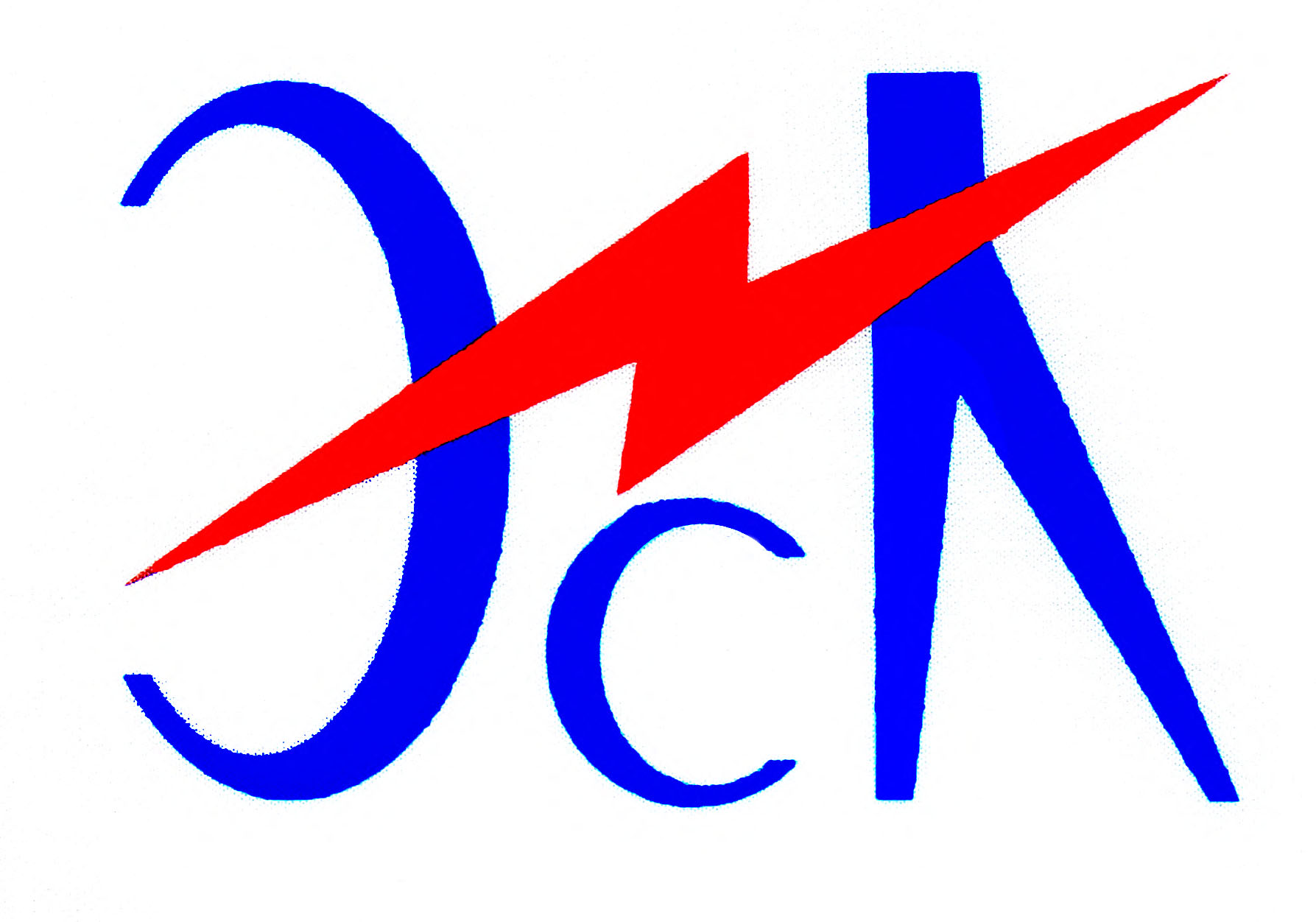 Акционерное общество«Невинномысская электросетевая Компания»(АО «НЭСК»)ИНН/КПП 2631802151 / 263101001ОГРН 1122651000152Гагарина ул., д.50-а, НевинномысскСтавропольский край, 357100тел/факс: (86554) 3-01-40e-mail: info@nevesk.ru_______________ № _______________УТВЕРЖДАЮ:           Генеральный директор АО «НЭСК»            _______________ Шинкарев Е.В.           «___» октября 2017 г.№ п/пНаименование объекта и вида работЕд. изм.Кол-воСроквыполненияНачальная (максимальная) цена без учета НДС, руб.Начальная (максимальная) цена с учетом НДС руб.1.Выполнение строительно-монтажных работ по объекту: реконструкция КЛ-6 кВ РП-2.9 – КТП-77.усл. ед.125.12.20173 643 936,744 299 845,35Итого:Итого:Итого:Итого:3 643 936,744 299 845,35№п/пПеречень основных данных и требованийОсновные данные и требования1.Основание для строительстваИнвестиционная программа АО «НЭСК»2.Источник финансированияСобственные средства Заказчика3.Сроки начала выполнения работ по строительствуНоябрь 2017 года4.Сроки окончания работ25 декабря 2017 года5Стадийность выполнения работ1 стадия - Выполнение плана производства работ и согласование с заказчиком.2 стадия – выполнение строительно-монтажных работ.3 стадия  - оформление исполнительной документации.6Особые условия Выполнение строительно-монтажных работ будет производиться на территории г. Невинномысска в условиях комплексной застройки, в охранной зоне КЛ-6 кВ и действующих электроустановках, с пересечением тротуаров и проезжей части улицы Краснопартизанская с интенсивным движением транспорта. Трасса кабельной линии проходит в непосредственной близости (охранных зонах) смежных коммуникаций.7.Перечень исходной документации (данных)Трасса кабельной линии проходит от РП-2, пересекая внутриквартальные дороги и проезжую часть улицы Краснопартизанская. Перед прокладкой новых кабелей разработать план производства работ. План производства работ согласовать с заказчиком и коммунальными службами города. Получить разрешение на производство работ. 8Требование к наличию лицензий или свидетельств Для выполнения СМР:Подрядчик должен быть членом региональной саморегулируемой организации строителей и быть включенным в соответствующий Реестр. В период действия договора подряда Подрядчик должен предоставить Заказчику актуальную выписку из Реестра, подтверждающую его членство в СРО строителей и право осуществлять строительство, реконструкцию, капитальный ремонт объектов капитального строительства по договору подряда.Требования к выполнению работ по подготовке и исполнительной документации:Требования к выполнению работ по подготовке и исполнительной документации:Требования к выполнению работ по подготовке и исполнительной документации:9.Технические требования 1. В местах прокладки открытым способом глубина траншеи не менее . Переходы под дорогами, проездами, пересечения с существующими коммуникациями выполнять при использовании полиэтиленовых труб не менее Ø 100 мм.2.При пересечении улицы Краснопартизанская в 2 местах выполнить проколы.3. При пересечении внутриквартальной дороги в районе ж/д Бульвар Мира 40 выполнить прокол методом ГНБ.4. В ходе реконструкции предусмотреть прокладку кабеля марки АСБ, сечение 185 мм2, номинальное напряжение кабеля 10 кВ. 5. После проведения СМР провести высоковольтные испытания кабельной линии с оформлением соответствующей тех. документации.10.Базовые качественные характеристикиРабочая и исполнительная документация должна быть выполнена в соответствии с:- Правилами устройства электроустановок (ПУЭ);- Правилами технической эксплуатации электроустановок потребителей;- Постановлением правительства РФ №87 от 16.02.2009 «О составе разделов проектной документации и требованию к их содержанию»;- ГОСТ 21.1101-2009 «Основные требования к проектной и рабочей документации»;- Другими действующими нормами, правилами и инструкциями.11.Требования к оформлению проектно-сметной документации и исполнительной документацииЗаказчику выдается согласованная рабочая документация на бумажном носителе в 2 (двух) экземплярах, на электронном носителе (флэш-накопитель или оптический диск) в 1 экземпляре:- графические материалы в формате AutoCAD 2009 или Visio2010;- текстовые документы в формате Microsoft Word;- сметная документация в формате программы ГрандСмета.После выполнения работ по реконструкции КЛ-6 кВ Подрядчик предоставляет Заказчику исполнительную документацию в полном объеме на бумажном носителе. Все дополнительные работы и мероприятия требующие дополнительных затрат согласовываются с Заказчиком и оформляются документально. Документация переданная Подрядчику для выполнения работ по реконструкции возвращается Заказчику вместе с исполнительной. Исполнительная документация должна быть оформлена в соответствии с инструкцией И.1.13-07, ПТЭ Электрических станций и сетей.12.Требования к составлению сметСметы должны быть составлены в базовых ценах на 01.01.2001 г. с применением индексов изменения сметной стоимости по статьям затрат, утвержденных Министром строительства, архитектуры и ЖКХ СК на дату предоставления Рабочей документации на согласование. Стоимость материалов, не включенных в расценки, должна быть определена на основании «Сборника средних сметных цен на материалы, изделия и конструкции, применяемые в строительстве» (далее – СССЦ) на дату предоставления Рабочей документации на согласование, в случае, если в СССЦ отсутствует необходимая позиция материала или стоимость материала в СССЦ имеет значительное отклонение от текущей рыночной цены этого материала, то стоимость определяется на основе счетов-фактур, согласованных с Заказчиком и приложенных к сметной документации.Требования к строительно-монтажным работам и условиям выполнения работ:Требования к строительно-монтажным работам и условиям выполнения работ:Требования к строительно-монтажным работам и условиям выполнения работ:13.1. Работы должны выполняться в соответствии с действующими в Российской Федерации законодательством, строительными нормами и правилами (СНиП, ПУЭ гл. 2.4; «Правила по охране труда при эксплуатации электроустановок» утвержденные приказом от 24 июля 2013 года N 328н с учетом изменений и дополнений).2. При производстве работ должны использоваться оборудование, машины, механизмы, предназначенные для реконструкции и строительства КЛ-6-10 кВ и допущенные к применению органами государственного надзора.3. Охрана труда рабочих (персонала Подрядчика) должна обеспечиваться выдачей необходимых средств индивидуальной защиты (спец. перчатки, каски, спецодежда, обувь и др.) выполнение мероприятий по коллективной защите работающих (ограждение, освещение, защитные и предохранительные устройства – стропы, канаты и т.д.).4. Подрядчик самостоятельно обеспечивает своим персоналом необходимые мероприятия по технике безопасности, безопасности дорожного движения, пожаробезопасности, охране окружающей среды, зеленых насаждений во время проведения работ.5. Работа выполняется частично из материалов Подрядчика, частично – из материалов Заказчика (Заказчик предоставляет Подрядчику для выполнения работы кабель АСБл-10 3х185 ож).Подрядчик несет ответственность за ненадлежащее качество предоставленных им материалов, а также за предоставление материалов, обремененных правами третьих лиц. Подрядчик несет ответственность за сохранность предоставленных Заказчиком материалов.6. Подрядчик должен устранять недостатки, выявленные при производстве и приемке работы за свой счет.7. Гарантийный срок на выполненные строительно-монтажные и электромонтажные работы – не менее 24 месяцев с момента сдачи объекта. Гарантийные сроки на используемые при выполнении работ материалы – в соответствии с паспортами заводов-изготовителей.8. Подрядчик обязан не позднее, чем за 3 (три) рабочих дня до выполнения работ по закрытию траншеи кабельной линии), письменно уведомить «Заказчика» для вызова представителя МУП «Архитекурно-планировочное бюро» города Невинномысска с целью нанесения коммуникаций на план города.14.Уточнение и дополнение заданияНастоящее задание может уточняться и дополняться в установленном порядке по согласованию сторон.Полное наименование Участника с указанием организационно-правовой формы:Сокращенное наименование Участника:ОГРН:ИНН/КПП:Юридический адрес:Почтовый адрес:Банковские реквизиты (наименование и адрес банка, номер расчетного счета Участника в банке, телефоны банка, прочие банковские реквизиты):Телефоны Участника (с указанием кода города):Факс Участника (с указанием кода города):Адрес электронной почты Участника:Фамилия, Имя и Отчество руководителя Участника, имеющего право подписи согласно учредительным документам, с указанием должности и контактного телефона:Страна происхождения (регистрации) Участника№ п/пНаименование объекта и вида работЕд. изм.Кол-воСроквыполненияНачальная (максимальная) цена без учета НДС, руб.Начальная (максимальная) цена с учетом НДС руб.1.Выполнение строительно-монтажных работ по объекту: реконструкция КЛ-6 кВ РП-2.9 – КТП-77.усл. ед.1Итого:Итого:Итого:Итого:Наименование материала, который указан Участником в смете (и будет использоваться при выполнении работ)Страна происхождения материалаЦена, указанная в сметеДолжность лица, подписавшего ЗаявкуПодпись ФИО № п/пФИО работникаДолжность, разрядГруппа по электробезопасностиПримечание (доп. информация)Должность лица, подписавшего СписокПодпись ФИО № п/пМарка, модель ТСМарка, модель ТСРегистрационный номер ТСНомер свидетельства о регистрации ТСНомер свидетельства о регистрации ТСНомер регистрации ТС в Ростехнадзоре (при необходимости такой регистрации)Год выпуска ТСДаты последнего тех.осмотра и тех.освидетель-ствования ТС (согласно отметкам в заводском  паспорте ТС)Даты последнего тех.осмотра и тех.освидетель-ствования ТС (согласно отметкам в заводском  паспорте ТС)Номер свидетельства о регистрации ОПО в отноше-нии ТСИнформация о нахождении ТС в собственности/аренде(при аренде – указать № и дату договора аренды)Примечания(например, о том, что ТС, включенное в перечень, не подлежит регистрации и допуску к применению органами государственного надзора)Должность лица, подписавшего ПереченьДолжность лица, подписавшего ПереченьДолжность лица, подписавшего ПереченьПодпись Подпись Подпись Подпись ФИО ФИО ФИО ФИО ФИО                                       М.П.                                                                   М.П.                                                                   М.П.                                                                   М.П.                             Наличие специалистов в Национальном Реестре специалистов в области архитектурно-строительного проектирования (не менее 2-х)Наличие специалистов в Национальном Реестре специалистов в области архитектурно-строительного проектирования (не менее 2-х)Наличие специалистов в Национальном Реестре специалистов в области архитектурно-строительного проектирования (не менее 2-х)Наличие специалистов в Национальном Реестре специалистов в области архитектурно-строительного проектирования (не менее 2-х)№ п/пФИО специалистаДата подачи сведений и документов по специалисту в Реестр Дата включения в Реестр/ идентификационный номер специалиста по РееструНаличие специалистов в Национальном Реестре специалистов в области строительства (не менее 2-х)Наличие специалистов в Национальном Реестре специалистов в области строительства (не менее 2-х)Наличие специалистов в Национальном Реестре специалистов в области строительства (не менее 2-х)Наличие специалистов в Национальном Реестре специалистов в области строительства (не менее 2-х)ФИО специалистаДата подачи сведений и документов по специалисту в Реестр Дата включения в Реестр/ идентификационный номер специалиста по РееструДолжность лица, подписавшего справкуПодпись ФИО                                       М.П.                             1.1. «Подрядчик» выполняет строительно-монтажные по объекту: реконструкция КЛ-6 кВ РП-2.9 – КТП-77, сдает «Заказчику» выполненные работы в гарантийную эксплуатацию.